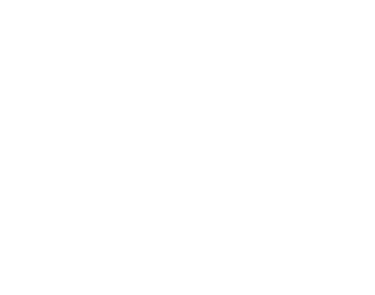 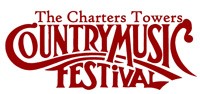 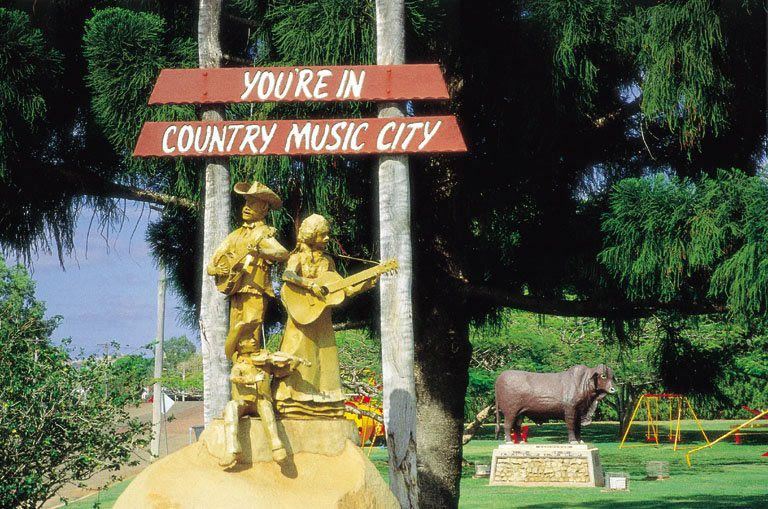 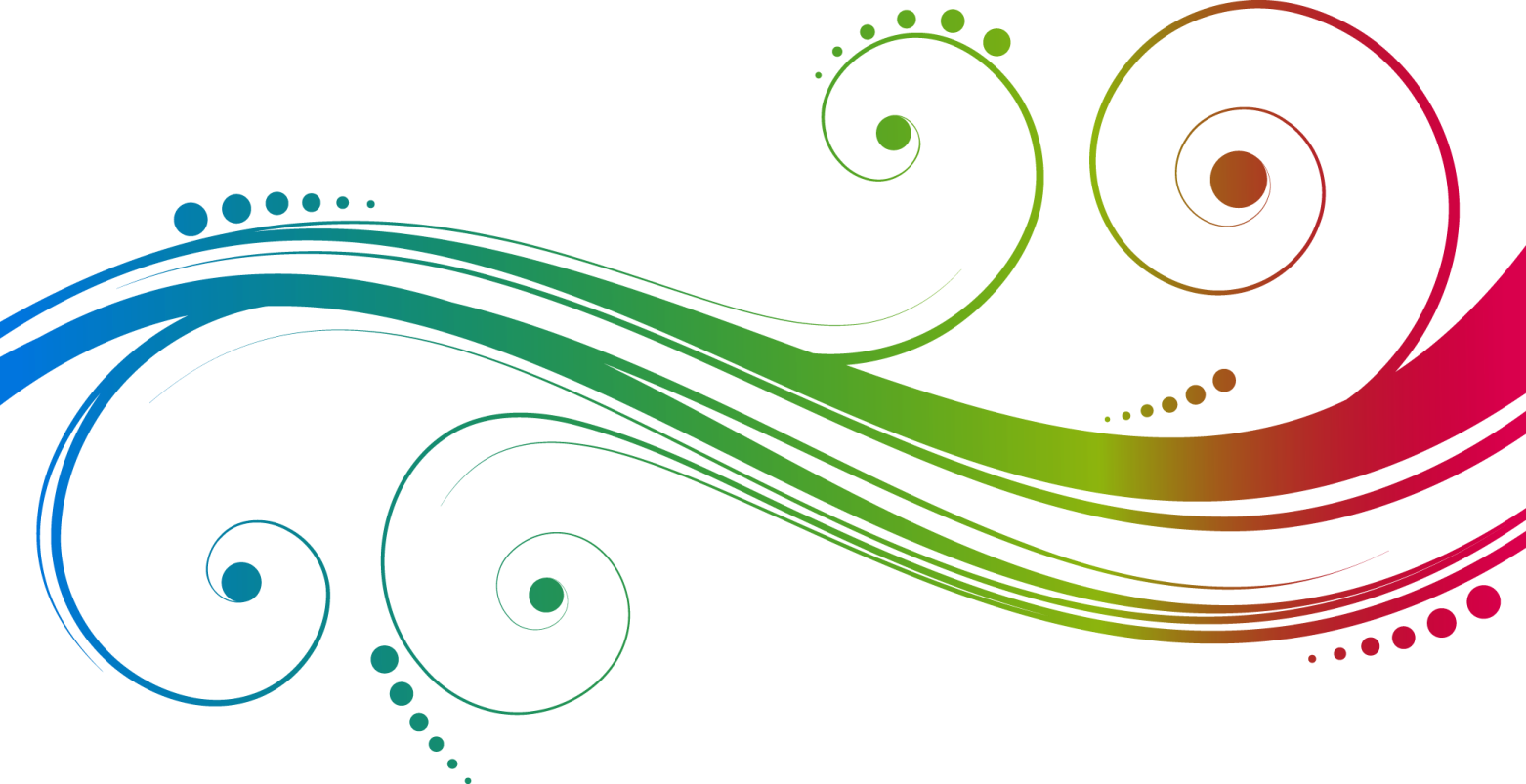 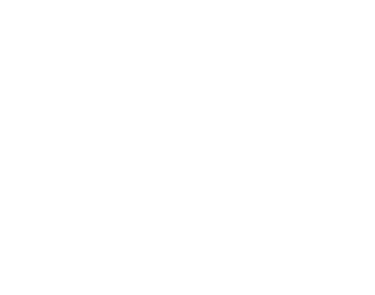 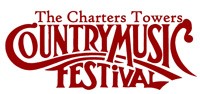 This proposal outlines an opportunity to partner your organisation with a major regional event unlike any other...43rd annual Charters Towers Country Music Festival1-3 May 2020The Charters Towers Country Music Festival (CTCMF) was first held in 1977 to give the hard-working country folk of the region an opportunity to come together, put aside the daily grind of working on the land, sit back, relax and be entertained with a weekend of country music.  Now, the Festival attracts a wide range of demographics and target markets, all of whom have one thing in common – a desire to hear great country music in a family-friendly festival atmosphere! The past 6 years has seen the Festival undertake a massive facelift and experience necessary change with the aim to keep the rich tradition of the event continuing in the community of Charters Towers.  The on-going drought in regional Queensland, the increasingly transient nature of the region and the aging population of Charters Towers has affected all volunteer-run events including CTCMF.  Following extensive community consultation, in 2016, the Festival returned to its roots, combining venues to create one big, spirit-filled location - an event unlike any other in North Queensland.  CTCMF combines an amateur Talent Search held during the day, with 3 nights of quality professional toe-tapping music.  Friday night at the Festival focusses a spotlight on local artists, seeking to raise awareness of the amazing talent the north of our great state has to offer.   The Talent Search sees competitors travel from all over Australia to compete for the Overall winner prize package.  Many contestants see the Talent Search as a stepping stone to becoming a professional performing artist.  CTCMF is proud to acknowledge that some of Australia’s most popular artists have won the coveted Overall Award including, Samantha McClymont, Victoria Baillie, Brendon Walmsley and Judah Kelly.  Saturday night is the key night of the event, offering a Showcase of incredible professional artists, including the Major Guest Artists.  Key GoalsThe Charters Towers Country Music Festival Inc. has 3 Key Goals the drive the organisation of the event:To continue to offer a weekend of affordable country music entertainmentEncourage visitors to our regionNurture creativity in the region by providing a ‘stage’ to showcase our talentDemographicIn 2019, over 2,500 patrons attended the Festival throughout the weekend.  The weekend caters to a mixed demographic, with the main target audience of the Friday night being families with adults aged 35-45 and older patrons aged 55+; Saturday night is aimed at a younger audience aged from 18-55; and, the Talent Quest Finals on Sunday night targeted at both families and older audiences.  Camping facilities on site encourage a large number of ‘Grey Nomads’ to include the event in their travel itineraries for the cooler months of the year.Sponsorship There are different ways to support the Charters Towers Country Music Festival:Financial sponsorship Donation of products/services Volunteering CTCMF relies on generous financial sponsorship to ensure the continued success of the event.  Some of our financial sponsors have supported the Festival for a number of years, and we are always looking to engage with new companies to continually grow the Festival.  Attractive benefit packages are available including exclusivity deals for maximum brand exposure.  Details of our Financial Sponsorship can be found over the page.The donation of goods/services can benefit CTCMF in a number of ways, including as Talent Search prizes, income-producing raffles and donation of goods/services required for the successful running of the event.Volunteer positions exist in the lead up to the Festival, over the weekend, and during the pull-down of the Festival.  Volunteers are given session passes to show appreciation for their time.  Please contact the Committee to register your interest in volunteering over the Festival period. Benefits of sponsoring the 2020 Charters Towers Country Music FestivalThe key benefit of sponsoring the 2020 Charters Towers Country Music Festival is creating a partnership with a long-standing event, that will see your business gain exposure through print, radio and social media platforms.  CTCMF has over 4000 followers on social media and this is a key method of communication with our patrons.Financial Sponsorship at a Glance *Depending on Major Guest Artist’s terms of contractFinancial Sponsorship in DetailOfficial AgreementThis is a sponsorship agreement between:Charters Towers Country Music Inc.  ANDSponsor | Company Name Signed for on behalf of the Sponsor by an authorized representative: Representative Name:				Date:Charters Towers Country Music Festival Representative signature: Representative Name:				Date:SPONSORSHIP BENEFITSSHOWCASE SPONSORMAJOR DIAMOND GOLD SILVER MATES SUPPORTERNaming rights to the Charters Towers Country Music Festival      Naming rights to the Charters Towers Country Music Saturday Night ShowcaseBackstage access to meet Major Guest Artist/s*Naming rights to sections: Adults, Junior, Juvenile, Duo/Group, Prince & Princess      Sponsor to present awards at Awards Night on Sunday night      Logo displayed on large advertising banner hung at prominent location in Charters Towers       Company logo to appear on print marketing material including official poster  Company logo to appear prominently on front cover of official program      Acknowledgement during the Saturday Night ShowcaseCompany name to be mentioned in print, media and radio advertising      Logo to appear on bottom of official poster    1/2 page of official program of events      1/4 page of official program of events      Logo and website link to appear on front of official website    Acknowledgement during the Awards Night      Company name mentioned regularly from Main Stage throughout weekend     Company banners to be displayed        Logo to appear in sponsors section on official website     Company logo to appear on sponsors page of official program of events      V.I.P. Weekend Passes 65 4 3 2 1 0SHOWCASE SPONSOR$15,000+Naming rights to the Charters Towers Country Music Saturday Night ShowcaseBackstage access to meet Major Guest Artist/s*Logo displayed on large advertising banner hung at prominent location in Charters Towers  Company logo to appear on print marketing material including official posterCompany logo to appear prominently on front cover of official program Acknowledgement during the Saturday Night ShowcaseCompany name to be mentioned in print, media and radio advertising 1/2 page of official program of events Logo and website link to appear on front of official website Acknowledgement during the Awards Night Company name mentioned regularly from Main Stage throughout weekend Company banners to be displayed  Logo to appear in sponsors section on official website Company logo to appear on sponsors page of official program of events6 V.I.P Weekend PassesMAJOR$14,999 - $10,000Naming rights to the Charters Towers Country Music Festival Naming rights to sections: Adults, Junior, Juvenile, Duo/Group, Prince & Princess Sponsor to present awards at Awards Night on Sunday night Logo displayed on large advertising banner hung at prominent location in Charters Towers  Company logo to appear on print marketing material including official posterCompany logo to appear prominently on front cover of official program Acknowledgement during the Saturday Night ShowcaseCompany name to be mentioned in print, media and radio advertising 1/2 page of official program of events Logo and website link to appear on front of official website Acknowledgement during the Awards Night Company name mentioned regularly from Main Stage throughout weekend Company banners to be displayed  Logo to appear in sponsors section on official website Company logo to appear on sponsors page of official program of events5 V.I.P Weekend PassesDIAMOND$9,999 - $5,000Company name to be mentioned in print, media and radio advertising Logo to appear on bottom of official poster 1/2 page of official program of events Logo and website link to appear on front of official website Acknowledgement during the Awards Night Company name mentioned regularly from Main Stage throughout weekend Company banners to be displayed  Logo to appear in sponsors section on official website Company logo to appear on sponsors page of official program of events4 V.I.P Weekend PassesGOLD$4999 - $2,501Logo to appear on bottom of official poster 1/4 page of official program of events Logo and website link to appear on front of official website Acknowledgement during the Awards Night Company name mentioned regularly from Main Stage throughout weekend Company banners to be displayed  Logo to appear in sponsors section on official website Company logo to appear on sponsors page of official program of events3 V.I.P Weekend PassesSILVER$2,500 - $1,001Company name mentioned regularly from Main Stage throughout weekend Company banners to be displayed  Logo to appear in sponsors section on official website Company logo to appear on sponsors page of official program of events2 V.I.P Weekend PassesMATES$1,000 - $500Company name mentioned regularly from Main Stage throughout weekend Company banners to be displayed  Logo to appear in sponsors section on official website Company logo to appear on sponsors page of official program of events1 V.I.P Weekend PassSUPPORTERUp to $499Company name mentioned regularly from Main Stage throughout weekend Company banners to be displayed  Logo to appear in sponsors section on official website Company logo to appear on sponsors page of official program of events